Сумська міська радаVIІ СКЛИКАННЯ LXXXIII СЕСІЯРІШЕННЯвід 21 жовтня 2020 року № 7640-МРм. СумиРозглянувши звернення громадянина, надані документи, відповідно до статей 12, 40, 79-1, 116, 118, 121, 122 Земельного кодексу України, статті 50 Закону України «Про землеустрій», частини третьої статті 15 Закону України «Про доступ до публічної інформації», враховуючи протокол засідання постійної комісії з питань архітектури, містобудування, регулювання земельних відносин, природокористування та екології Сумської міської ради від 03.09.2020 № 202, керуючись пунктом 34 частини першої статті 26 Закону України «Про місцеве самоврядування в Україні», Сумська міська рада ВИРІШИЛА:Відмовити Зінченку Віталію Миколайовичу в наданні дозволу на розроблення проекту землеустрою щодо відведення земельної ділянки у власність за адресою: м. Суми, вул. Бузкова, біля буд. № 4, орієнтовною площею 0,1000 га для будівництва і обслуговування жилого будинку, господарських будівель і споруду зв’язку з тим, що зазначена земельна ділянка рішенням Сумської міської ради від 28.02.1996 «Про відведення земельних ділянок громадянам під індивідуальне житлове будівництво» передана у приватну власність іншій особі.Секретар Сумської міської ради                                                          А.В. БарановВиконавець: Клименко Ю.М.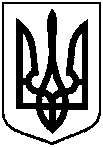 Про відмову Зінченку Віталію Миколайовичу в наданні дозволу на розроблення проекту землеустрою щодо відведення земельної ділянки за адресою: м. Суми,                      вул. Бузкова, біля буд. № 4